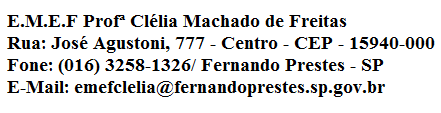 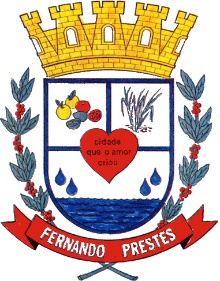 E.M.E F. “PROFESSORA CLÉLIA MACHADO DE FREITAS”PERÍODO: MANHÃDISCIPLINA: INGLÊSPROFESSOR (A): ANA MARIAALUNO(A):_____________________________________________ 1º ANO____Data: __/__/____ACESSAR VÍDEO NO YOUTUBE PARA ASSISTIR A AULA DA SEMANA DE 08 A 12 DE FEVEREIRO DA PROFESSORA ANA MARIA.https://www.youtube.com/watch?v=yOX669oMHAsGREETINGS – SAUDAÇÕESVAMOS INICIAR NOSSA ATIVIDADE COM “GREETINGS”  (SAUDAÇÕES):HELLO ( OLÁ )   E GOOD BYE ( TCHAU )!PINTE A MAOZINHA DO HELLO  (OLÁ) COM   A COR  GREEN (VERDE)  E    A MAOZINHA DO GOOD BYE ( TCHAU ) COM A COR  RED (VERMELHO).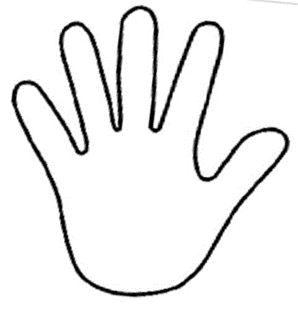 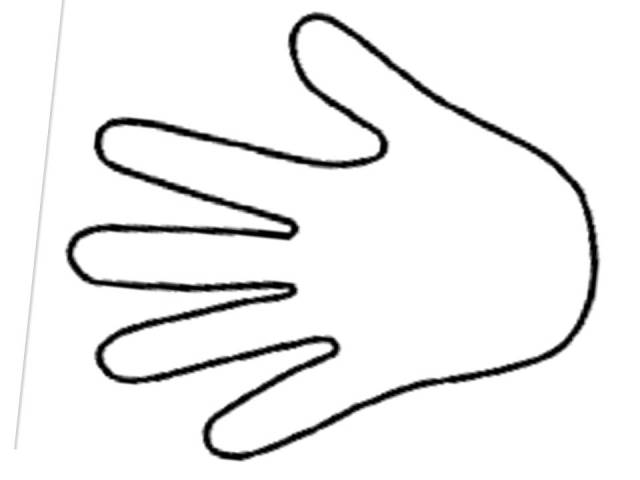                                                                                           GOOD BYE              HELLO	